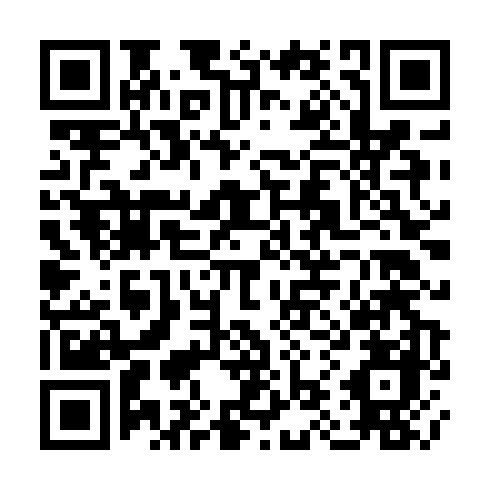 Ramadan times for All Seasons Estates, Manitoba, CanadaMon 11 Mar 2024 - Wed 10 Apr 2024High Latitude Method: Angle Based RulePrayer Calculation Method: Islamic Society of North AmericaAsar Calculation Method: HanafiPrayer times provided by https://www.salahtimes.comDateDayFajrSuhurSunriseDhuhrAsrIftarMaghribIsha11Mon6:216:217:491:385:347:287:288:5712Tue6:186:187:471:385:357:297:298:5813Wed6:166:167:451:375:377:317:319:0014Thu6:146:147:431:375:387:337:339:0215Fri6:126:127:401:375:397:347:349:0316Sat6:096:097:381:375:417:367:369:0517Sun6:076:077:361:365:427:377:379:0718Mon6:056:057:341:365:437:397:399:0919Tue6:026:027:321:365:447:417:419:1020Wed6:006:007:301:355:467:427:429:1221Thu5:585:587:271:355:477:447:449:1422Fri5:555:557:251:355:487:457:459:1623Sat5:535:537:231:355:497:477:479:1724Sun5:505:507:211:345:517:497:499:1925Mon5:485:487:191:345:527:507:509:2126Tue5:465:467:171:345:537:527:529:2327Wed5:435:437:141:335:547:537:539:2528Thu5:415:417:121:335:557:557:559:2729Fri5:385:387:101:335:577:567:569:2830Sat5:365:367:081:325:587:587:589:3031Sun5:335:337:061:325:598:008:009:321Mon5:315:317:041:326:008:018:019:342Tue5:285:287:011:326:018:038:039:363Wed5:265:266:591:316:028:048:049:384Thu5:235:236:571:316:038:068:069:405Fri5:215:216:551:316:048:078:079:426Sat5:185:186:531:306:068:098:099:447Sun5:165:166:511:306:078:108:109:468Mon5:135:136:491:306:088:128:129:489Tue5:115:116:461:306:098:148:149:5010Wed5:085:086:441:296:108:158:159:52